PATVIRTINTA Elektrėnų „Versmės“ gimnazijos direktoriaus 2019 m. liepos 2 d. įsakymu Nr.4V-160ELEKTRĖNŲ „VERSMĖS“ GIMANZIJOS UGDYMO KARJERAI TVARKOS APRAŠASI. Bendrosios nuostatosElektrėnų „Versmės“ gimnazijos ugdymo karjerai tvarkos aprašas (toliau – Aprašas) nustato ugdymo karjerai tikslus, sritis ir uždavinius, karjeros kompetencijų ugdymo pagrindinius principus. Aprašas parengtas vadovaujantis Profesinio orientavimo vykdymo tvarkos aprašu, patvirtintu Lietuvos Respublikos švietimo ir mokslo ministro ir Lietuvos Respublikos socialinės apsaugos ir darbo ministro 2012 m. liepos 4 d. įsakymu Nr. V-1090/A1-314, Ugdymo karjerai programa, patvirtinta Lietuvos respublikos švietimo ir mokslo ministro 2014 metų sausio 15 dienos įsakymu Nr.V-72, Bendraisiais ugdymo planais ir kitais šią sritį reglamentuojančiais teisės aktais. II. ugdymo karjerai TIKSLAS, sritys IR uždaviniaiUgdymo karjerai tikslas – veiksmingai ugdyti ir sudaryti sąlygas 1-4 klasių mokiniams ugdytis karjeros kompetencijas, palaikyti mokinius, jiems pažįstant, kuriant ir realizuojant save.Ugdymas karjerai apima keturias ugdymo sritis: savęs pažinimo, karjeros galimybių pažinimo, karjeros planavimo ir karjeros įgyvendinimo. Ugdymo karjerai uždaviniai yra sudaryti sąlygas ir pasiekti, kad kiekvienas mokinys:   Savęs pažinimo srityje įgytų kompetencijų:pažinti ir priimti save – savo asmenybės ypatumus, asmenybę kaip visumą ir asmenybės ypatumų sąsajas su karjera;pažinti socialinę aplinką, socialinius vaidmenis ir jų poveikį asmeninei karjerai; Karjeros galimybių pažinimo srityje įgytų kompetencijų:rasti ir veiksmingai naudoti karjeros informaciją;pažinti mokymosi visą gyvenimą galimybes;pažinti darbo pasaulio galimybes, įvairovę ir kaitą; Karjeros planavimo srityje įgytų kompetencijų:kelti gyvenimo ir karjeros tikslus;gyvenimo ir karjeros tikslų planavimui ir realizavimui pasitelkti asmeninės vizijos ir (ar) karjeros plano instrumentus;priimti karjeros sprendimus; Karjeros įgyvendinimo srityje įgytų kompetencijų:plėtoti ir taikyti karjerai svarbiausias bendrąsias kompetencijas;sėkmingai pereiti į naują karjeros aplinką ir įsitvirtinti joje;tikslingai ieškoti praktikos, darbo arba kurti savo verslą.III. Karjeros kompetencijų ugdymo PRINCIPAIUgdymas karjerai remiasi šiais pagrindiniais principais:  aktyvaus mokinio vaidmens – kai mokinys tampa esminiu, kuriančiu ugdymo proceso veikėju, tam sudaromos palankios sąlygos, sužadinamas intensyvus mokymasis; laisvo pasirinkimo ir asmeninės atsakomybės už karjeros sprendimus – kai asmuo skatinamas savarankiškai pasirinkti ir įgyvendinti geriausias savo karjeros vystymo galimybes, priimti su mokymusi ir darbu susijusius sprendimus, sudaromos galimybės juos grįsti net ir gilios nuojautos ar vidinio tikėjimo, didelio potraukio argumentais. Turėdamas laisvę rinktis, asmuo taip pat prisiima atsakomybę už savo pasirinkimą; individualizavimo – kai ugdymas vykdomas, atsižvelgiant į individualius asmenų poreikius, interesus, amžiaus tarpsnio ypatumus; bendradarbiavimo ir mokymosi vieniems iš kitų; reflektyvaus mokymosi – kai skatinamas nuolatinis savo patirties, jausmų, minčių ir veiklos apmąstymas, susiejimas ir panaudojimas mokymuisi; mokymosi per patyrimą – kai ugdymo veiklos organizuojamos taip, kad mokiniai realiai galėtų save išbandyti konkrečioje situacijoje „čia ir dabar“; tęstinumo – kai užtikrinamas karjeros kompetencijų ugdymo tęstinumas, atsižvelgiant į mokinio patirtį, įgytą formaliuoju, neformaliuoju ar savišvietos būdu. Ugdymą karjerai koordinuoja karjeros specialistas (-ai):             7.1. organizuoja ugdymo karjerai procesą (organizuoja susitikimus, išvykas, renginius, parodas ir kt.);             7.2. konsultuoja mokinius ugdymo karjerai klausimais (organizuoja savęs pažinimo pratybas, analizuoja mokinių poreikius, konsultuoja individualaus ugdymo plano sudarymo ir koregavimo klausimais);             7.3. teikia informaciją, susijusią su ugdymu karjerai, mokinių tėvams (rūpintojams), pedagogams ir kitiems suinteresuotiems asmenims. Ugdymas karjerai įgyvendinamas per ugdymo procesą, kitas tikslingai numatytas veiklas:  karjeros specialistai organizuoja profesinio veiklinimo patirtinius vizitus ir susitikimus, įvairios trukmės ir intensyvumo ugdymo karjerai praktikumus mokiniams ir mokinių tėvams (rūpintojams);  2, 3, 4 klasių mokiniai gali pasirinkti ugdymo karjerai modulį;  karjeros kompetencijos natūraliai integruojamos į dalykų programos turinį arba organizuojamos integruotos pamokos;   klasių auklėtojai skatina savarankišką mokinių darbą, ypač kuriant ir įgyvendinant savo asmeninę viziją.  mokiniai gali pildyti karjeros planą (priedas Nr.1). Karjeros planas pildomas individualių konsultacijų metu, karjeros konsultantams vaduojant sergančius ar išvykusius mokytojus ir kt. atvejais. Užpildytas karjeros planas lieka pas mokinį. V. BAIGIAMOSIOS NUOSTATOSUgdymas karjerai nėra privalomas dalykas: mokiniai renkasi laisvai, atsižvelgiama į jų poreikius. Ugdymo karjerai veiklos numatomos kasmetiniuose veiklos planuose. Karjeros specialistai informacija apie vykdomas veiklas skelbia gimnazijos svetainėje, per TAMO ir stendiniuose pranešimuose. _______________________________________________Priedas Nr. 1ELEKTRĖNŲ „VERSMĖS“ GIMNAZIJAMANO KARJEROS PLANASPratybų sąsiuvinis.Karjeros planasFormą parengė:Karjeros konsultantė Danutė LiutkevičienėElektrėnai, 2019I. MANO ASMENINĖS SAVYBĖSPrašau išsirinkti tris tau labiausiai tinkančias asmenines savybes ir įrašyti jas į karjeros planą (I.1). II. GABUMAI (DOMINUOJANTIS INTELEKTO TIPAS)Prašau atlikti testą. Įvertink kiekvieną teiginį balais nuo 0 iki 5: 0 – „ne, tai tikrai ne apie mane“; 1 – „apie mane taip nepasakysi“; 2 – „man tai lyg ir nebūdinga“; 3 – „nežinau, teiginys tarytum ir apie mane, o gal ir ne“; 4 – „taip, tai man būdinga“; 5 – „tiksliai apie mane!“Susumuok anksčiau nurodytų teiginių vertinimus. Didžiausia suma (tiksliau, dvi ar trys didžiausios sumos) rodo, kuris intelekto tipas dominuoja, kokių gabumų turi. Įrašyk į karjeros planą (I.2)Susipažinkite su intelekto tipais ir atraskite savo gabumus!Tarpasmeninis intelektas – tai gabumas bendrauti sudėtingoje socialinėje aplinkoje. Žmogus, kurio dominuoja šis intelektas, lengvai užmezga kontaktą, suvokia kito žmogaus ketinimus, mėgsta būti draugijoje, turi daug pažįstamų. Dažnai žmonės, kurių tarpasmeninis intelektas vyrauja, tarpininkauja sprendžiant konfliktus, yra neabejingi socialinėms problemoms, garsėja kaip kovotojai už teisybę. Jau nuo mažens tokie žmonės būna apsupti bendraamžių, mėgsta žaisti komandinius žaidimus. Žmogui, kurio tarpasmeninis intelektas dominuoja, geriausiai tinka vadinamosios socialinės profesijos: mokytojo, politiko, žurnalisto, vadybininko, administratoriaus, kelionių vadovo, socialinio darbuotojo, pardavėjo, padavėjo ir kt. Tokio intelekto žmogus vargu ar gerai jausis pasirinkęs karjeros kelią, kuriame apribotas socialinis kontaktas, pavyzdžiui, buhalterio, namie dirbančio programuotojo ir pan. Vidinis intelektas – tai gabumas pažinti save, paaiškinti savo ir kitų žmonių mintis, jausmus, emocijas, nusipiešti tikslų savo psichologinį portretą, ieškoti atsakymų į būties klausimus. Žmogus, kurio vidinis intelektas dominuoja, yra jautrus savo vertybėms, gerai pažįsta savo jausmus, pranašumus, trūkumus, puikiai suvokia savo tikslą, turi intuiciją, vidinę motyvaciją. Vidinio intelekto žmonės yra linkę į savianalizę bei individualizmą, jiems nesvetimas uždarumas. Kartais kitų jie yra vertinami kaip keistoki. Vidinio intelekto žmogus geriausiai atskleistų savo prigimtines galias pasirinkęs su kūryba, intuicija, vidine laisve susijusį karjeros kelią. Tokiam žmogui tinkamos profesijos: rašytojo, psichologo, filosofo, jūreivio, menininko, dvasininko ir kt. Vidinio intelekto žmogui ypač svarbu paisyti savosios vertybių skalės, nes tik tuomet, kai karjeros pasirinkimai grįsti vertybėmis, atsiranda stipri vidinė motyvacija.Verbalinis intelektas – tai jautrumas žodžių prasmei, jų tvarkai sakinyje, žodžių garsams, ritmui ir kaitymui, jų pajėgumui keisti nuotaiką, įtikinti ar perteikti informaciją. Labai išvystyto šios rūšies intelekto apraiška – poeto ir rašytojo naudojami niuansai. Žmogus, kurio verbalinis intelektas dominuoja, lengviausiai priima ir įsisavina žodinę informaciją, gali fiksuoti įvairius kalbos niuansus, stilių bei atpažinti kalboje išreikštą nuotaiką. Žmonės, kurių verbalinis intelektas vyrauja, itin sklandžiai reiškia mintis, jų žodynas yra turtingas, jie mėgsta skaityti, jiems patinka rašyti bei žaisti žodžių žaidimus. Verbalinio intelekto žmonėms tinka profesijos, kuriose akcentuojama iškalba arba kalbos jausmas: advokato, rašytojo, teisėjo, redaktoriaus, renginių organizatoriaus, vertėjo, derybininko, pokalbių vedėjo, poeto, sekretoriaus, mokytojo ir kt.Loginis matematinis intelektas – gabumas manipuliuoti abstrakčiais simboliais, gerai spręsti loginius galvosūkius, ieškoti priežasties ir pasekmės ryšių. Žmogus, kurio loginis matematinis intelektas dominuoja, geba įžvelgti įvairių reiškinių loginę struktūrą, mėgsta tikslumą, jam patinka abstrakčiai mąstyti, skaičiuoti, dirbti kompiuteriu. Toks žmogus žavisi gerai organizuota veikla ir negali pakęsti netvarkos, neaiškumo, neapibrėžtumo, spontaniškų sprendimų. Žmonėms, kurių loginis matematinis intelektas vyrauja, tinka profesijos, reikalaujančios „šalto proto“: banko tarnautojo, astronomo, programuotojo, buhalterio, inžinieriaus, matematiko, įvairių prietaisų remontininko. Erdvinis intelektas – tai gabumas manevruoti erdvėje, konstruoti ar įsivaizduoti trimačius objektus bei jų projekcijas, interpretuoti diagramas, žemėlapius ir kt. Žmogus, kurio erdvinis intelektas dominuoja, mąsto vaizdais, jaučia visumą, gerai piešia, tapo, lipdo, turi gerą vaizdinę atmintį, ypač tiksliai skiria spalvas. Žmonėms, kurių erdvinis intelektas vyrauja, reikėtų rinktis profesijas, kuriose šios savybės geriausiai atsiskleidžia: architekto, režisieriaus, landšafto specialisto, lakūno, choreografo, skulptoriaus, dizainerio, visažisto, stilisto, pramonės įrengimų konstruktoriaus ir kt.Kinestezinis intelektas – tai tobulas savo kūno pajautimas ir valdymas. Apie stipriai išreikšto kinestezinio intelekto žmones sakoma: „Jie gimė mokėdami šokti“. Išties jie ypač gerai jaučia savo kūną, jų puikūs refleksai. Kinestezinio intelekto žmonių kūno kalba išraiškingesnė nei žodinė. Jiems lengva išreikšti mintis ir emocijas šokiu, judesiu. Žmonėms, kurių kinestezinis intelektas dominuoja, patinka liesti daiktus, neužtenka juos tik matyti. Tokiems žmonėms sekasi daryti praktiškus dalykus: megzti, siuvinėti, lipdyti iš molio, kalti metalą ir pan. Jie mėgsta vaidinti, yra labai jautrūs fizinei aplinkai, atsimena tai, kame realiai dalyvavo, o ne tai, ką girdėjo ar tik matė. Jei dominuoja kinestezinis intelektas, rekomenduojama karjeros kelią sieti su šokėjo, aktoriaus, sportininko, trenerio, kineziterapeuto, masažisto, aukštalipio, keramiko, virėjo profesijomis. Muzikinis intelektas – tai gabumas jautriai reaguoti į besikeičiančius garsus, išskirti instrumento skambesį melodijoje, mėgautis improvizuojant ir žaidžiant su muzikos garsais. Muzikinio intelekto apraiškų pavyzdžiai – Mocarto ir kitų didžiųjų kompozitorių genialumas. Žmogus, kurio muzikinis intelektas dominuoja, yra jautrus balso tonui, tembrui ir ritmui, emocinei muzikos jėgai. Dažniausiai žmonėms, kurių muzikinis intelektas vyrauja, būdingas dvasingumas, polėkis, kūrybiškumas. Jei dominuoja muzikinis intelektas, reikėtų rinktis profesijas, kuriose būtų galima realizuoti prigimtinius gebėjimus: muzikanto, dainininko, režisieriaus, dirigento, o taip pat darželio auklėtojos, pradinių klasių mokytojo ir pan. Natūralistinis intelektas pasireiškia kaip pagarbi ir tausojanti meilė gamtai, gebėjimas ją stebėti, ja rūpintis, ją globoti. Tai – šiuolaikinio žmogaus neprarastojo ryšio su žeme, gyvybės ciklais ir biologiniais ritmais apraiška. Žmonėms, kurių natūralistinis intelektas dominuoja, reikėtų rinktis tą karjeros kelią, kuris neuždarytų jų biuruose, dangoraižiuose, neapribotų vien tik dokumentų tvarkymu ar pan. Geriausios profesijos šio intelekto žmonėms: ūkininko, ekologo, biologo, veterinaro, girininko, turizmo vadybininko.III. VERTYBĖSSusipažink su vertybių sąrašu ir išsirink tris tau svarbiausias vertybes, kurias įrašyk į karjeros planą (I.3).IV. MANO KARJEROS INTERESAIPrie kiekvieno tau tinkančio teiginio pažymėk „+“. Susumuok, kiek teiginių pažymėjai kiekviename lange. Sumą įrašyk paskutinėje langelio eilutėje. Didžiausia suma rodo tavo polinkį į tam tikrą asmenybės tipą pagal veiklos interesus. Užpildyk karjeros planą (I.4). Susipažink su schema ir išsiaiškink, kurios profesijos  (kokie darbai, veiklos) tau labiausiai tinka. Karjeros plane (II) įvardink karjeros sprendimą (įrašyk keletą tau tinkančių ir patinkančių sričių. 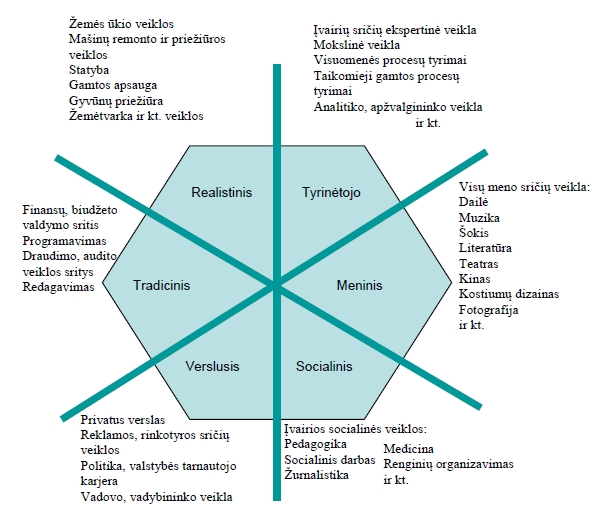 ____________________________________(vardas, pavardė, klasė)KARJEROS PLANASI.II.III. Žaismingasdažniausiai esu linksmas, gerai nusiteikęs, sugebu pralinksminti ir kitus Atkaklusatkakliai siekiu tikslo, neatsisakau jo, jei iškart ir nepavyksta Punktualusbeveik niekada nevėluoju Visapusiškasmane domina daug įvairių dalykų, gerai sekasi atlikti įvairius darbus, veiklas Tvarkingasmėgstu tvarką, kiekvienas daiktas mano namuose turi savo vietą Tolerantiškaspriimu visus žmones tokius, kokie jie yra, gerbiu jų nuomonę ir tai, kas jiems svarbu Savarankiškasjei turiu ką nors atlikti, darau tai pats, nesidairydamas pagalbos ar nurodymų Valingasman užtenka valios atsisakyti pramogų ir kitų malonumų dėl svarbaus tikslo Taikusman patinka „taikios situacijos“ ir stengiuosi jas išlaikyti Ryžtingasman lengva apsispręsti ir imtis veiklos, nesu linkęs atidėlioti Spontaniškaskartais pasakau ar padarau ką nors nepagalvojęs, tiesiog vedinas emocijų Prisitaikantislengvai prisitaikau prie naujų žmonių grupių ar situacijų Smalsusmane domina naujovės, pasaulio atradimai, noriu daug žinoti Nuoseklusvisus darbus atlieku iš eilės, žingsnis po žingsnio, retai keičiu savo nuomonę ar prieštarauju pats sau Taktiškasbeveik nepasitaiko, kad aš bendraudamas net ir netyčia įžeisčiau žmogų Linkęs lyderiautiman patinka vadovauti, žmonės noriai buriasi aplink mane ir klauso mano nurodymų Nepriklausomasman patinka pačiam būti atsakingam už save, nemėgstu, kai man nurodinėja, kaip elgtis, ką daryti Linkęs konkuruotiman patinka kovoti, atlikti kažką geriau už kitus Šmaikštusturiu puikų humoro jausmą, kurį sugebu pritaikyti įvairiose gyvenimo situacijose Sąžiningasnemeluoju, manimi galima pasitikėti Įtaigusgreitai uždegu kitus žmones savo idėjomis, priverčiu juos pakeisti nuomonę Kruopštusstropiai, rūpestingai atlieku visus darbus Kuklusnesu linkęs girtis savo pasiekimais, nesu išdidus  ir neišpuikęs Konservatyvusman patinka įprasti ir laiko patikrinti dalykai, nesu didelis naujovių mėgėjas Komunikabilusnepatiriu sunkumų bendraudamas su kitais Kantrusgaliu daug ką iškęsti – nedejuoju ir nesiskundžiu Jautrus mane jaudina kitų žmonių problemos Ramusmane sunku suerzinti, išvesti iš pusiausvyros Ištikimasesu ištikimas savo idėjoms, draugams, niekada jų neišduodu Rezultatyvusne tik dirbu, mokausi, bet ir pasiekiu gerų rezultatų Originalusdažnai mąstau, rengiuosi, elgiuosi kitaip nei dauguma žmonių Atsakingasnoriai prisiimu atsakomybę už savo darbus ir žodžius, jei kažką pažadu, visada ištesiu Atsargusnesu linkęs rizikuoti, man labiau patinka „žvirblis rankoje“ nei „jautis lankoje“ Paklusnusnesiginčiju ir darau tai, kas man liepiama, nurodoma Visuomeniškasesu linkęs rūpintis ne tik savimi bei artimaisiais – mielai įsitraukiu ir į mokyklos ar man artimos bendruomenės veiklas Optimistiškasį gyvenimą žvelgiu pozityviai, bet kurioje situacijoje matau teigiamų pusių, nesu linkęs bambėti ir nusivilti Atvirasnesu linkęs slėpti savo jausmų ir minčių, atvirai jas išsakau žmonėms Bendradarbiaujantisklasėje ar grupėje visada esu pasirengęs padėti, jei matau, kad mano pagalba reikalinga Darbštusaš mėgstu dirbti, man nepatinka dykinėti Drąsusman netrūksta ryžto ir drąsos siekti savo tikslų Iniciatyvusmano galva pilna idėjų, kurias su entuziazmu imuosi įgyvendinti Išradingasman netrūksta fantazijos, kai reikia spręsti įvairias problemas ar ką nors sukurti TeiginiaiVertinimasNuolatos dirbu kelis darbus vienu metuAš pažįstu ir galiu įvardyti įvairių rūšių paukščius bei augalusNesunkiai prisimenu ir atkuriu scenas vaizduotėjeMano žodynas yra turtingas, o kalba – raiškiMan patinka užsirašinėtiGerai jaučiu pusiausvyrą, man patinka judėtiMyliu naminius gyvūnėliusGerai save pažįstu ir žinau, kodėl elgiuosi būtent taip, o ne kitaipMan patinka veikla bendruomenėje ir socialiniai įvykiaiAš daug išmokstu iš pokalbių, paskaitų, klausydamasis kitųMan sekasi dirbti konkretų darbą su daiktaisKlausydamasis muzikos patiriu nuotaikų pokyčiusMan patinka dėlionės, kryžiažodžiai, loginės užduotys Man patinka garsiai mąstyti, kalbėti apie problemas, klausinėtiAš įsimenu įvairius dalykus, ritmiškai juos kartodamasMokantis man labai svarbios vaizdinės priemonėsEsu jautrus mane supančių žmonių nuotaikoms ir jausmams Man patinka būti lauke, tada aš puikiai jaučiuosiAš geriau išmokstu, kai viską turiu padaryti patsAš susidarau darbų sąrašą ir stengiuosi jo laikytisPrieš mokydamasis ko nors, turiu pats tai pamatytiMėgstu apmąstyti problemas vaikščiodamas ar judėdamasGaliu paaiškinti sudėtingus dalykusGerai orientuojuosi erdvėjeTuriu prigimtinių gabumų įtikinti draugusLengvai prisimenu dainų žodžiusGaliu išardyti daiktus ir nesunkiai juos surinktiMan patinka žaidimai, įtraukiantys kitus žmonesDirbu ir mąstau atsiskyręs tyloje Galiu išskirti muzikinio instrumento garsus sudėtingame kūrinyjeGaliu pastebėti pavyzdžius, elgesio modelius konkrečioje patirtyjeKomandoje aš bendradarbiauju ir prisidedu prie kitų idėjųDomiuosi psichologija ir žmonių motyvacijaEsu atidus ir dažnai randu kitų pamestus daiktusNenustygstu vietojeDirbant ir mokantis man patinka nepriklausomybėMan patinka muzikuotiMan kelia rūpestį akivaizdi aplinkos taršaTuriu gabumų spręsti matematines problemasEsu nepriklausomas mąstytojas ir pažįstu savo paties protąTeiginiaiVertinimų sumaIntelekto tipas9, 17, 25, 28, 32Tarpasmeninis8, 21, 29, 36, 40Vidinis4, 5, 10, 14, 23Verbalinis1, 13, 20, 31, 39Loginis matematinis3, 16, 24, 27, 34Erdvinis6, 11, 19, 22, 35Kinestezinis12, 15, 26, 30, 37Muzikinis2, 7, 18, 33, 38NatūralistinisIšmintistroškimas suprasti giliausiasTurtasdaug pinigų, prabangūs daiktaiDvasingumasdora, tyrumas, nuoširdumasDieviškumasreligija, stiprus tikėjimasSavigarbapagarba sau, pagrįstas didžiavimasis savimiNaudingumaspagalba kitiems, visuomenės tobulinimasJėgagalimybė valdyti, būti autoritetu, turėti įtakos kitiemsTvarkaramybė, aiškumas, stabilumas, pastovumasLaisvėnepriklausomybė, galimybė pačiam tvarkyti savo gyvenimąMalonumailaisvalaikis, šventės, pramogosSveikatapuiki fizinė ir dvasinė savijautaVidinė harmonijabuvimas taikoje su pačiu savimiTobulėjimasmeistriškumo siekis, nuolatinė pažanga, judėjimas pirmynPrisirišimasmeilė, rūpestis, stabilūs santykiai, ištikimybėNuotykiainauja patirtis ir iššūkiaiDalyvavimaspriklausymas grupei, įsitraukimas į bendras veiklasKūrybasaviraiška, galimybė kurtiPripažinimasgalimybė būti garsiam, gerai žinomamŠeimyninė laimėstabilūs šeimyniniai santykiai, jaukūs namai, laimingi vaikaiKonkurencijagalimybė rizikuoti, patirti pergalės džiaugsmąGrožisestetika, galimybė puoselėti grožį aplinkojeDirbti atvirame oreDresuoti gyvūnusDirbti vienamRemontuoti automobiliusKonstruoti daiktusDirbti sodeŽaisti sportinius žaidimusDalyvauti technologijų pamokoseGilintis į mokslines teorijasTyrinėti visatos sandarąAtlikti sudėtingus skaičiavimusAnalizuoti užsienio politikąSkaityti detektyvusĮrodinėti teoremasNaudotis kompiuteriuAtlikti laboratorinius eksperimentusPiešti, spalvinti, tapytiGroti instrumentuSkaityti grožinę literatūrąStudijuoti meno istorijąFotografuotiSukurti ką nors originalausRašyti poeziją ar proząLankytis koncertuose, parodose, teatreRealistinis =Tiriamasis =Meninis =Mokyti kitusŽaisti komandinius žaidimusDalyvauti grupės diskusijoseDirbti savanoriu jaunimo organizacijoseKalbėtis su žmonėmisPlanuoti ir prižiūrėti grupės veikląSlaugyti sergančiuosiusPadėti kitiems spręsti jų asmenines problemasInicijuoti veikląĮtikinti žmones daryti taip, kaip Jūs noritePrisiimti atsakomybę už grupės darbąReklamuoti daiktus ir idėjasOrganizuoti renginiusSkaityti knygas bei žurnalus apie versląViešai pasisakytiVadovauti grupei siekiant tiksloTvarkingai sudėti daiktusAtlikti aiškiai suformuluotas įprastas užduotisDirbti kompiuteriuRašyti verslo laiškusDirbti biureBūti itin tiksliam su skaičiais ir kitais duomenimisSmulkmeniškai planuoti savo darbo dienąApmokėti sąskaitas internetuSocialusis =Verslusis =Tradicinis =Mano psichologinis portretasMano psichologinis portretas1.Asmenybės savybės2.Gabumai(dominuojantis intelekto tipas)3.Vertybės4.Karjeros interesaiMano karjeros sprendimasMano karjeros sprendimas1.2.3.TikslaiBūdai ir priemonėsTerminai1.2.3.4. 